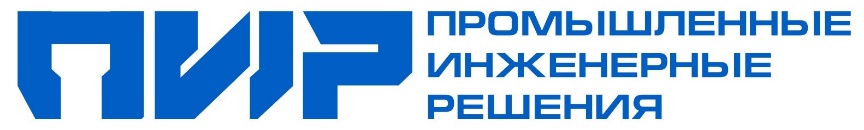 ПРЕДВАРИТЕЛЬНЫЙ ОПРОСНЫЙ ЛИСТ НА ДИЗЕЛЬНУЮ ЭЛЕКТРОСТАНЦИЮ (ДЭС)ОБЩИЕ СВЕДЕНИЯАНКЕТА ТЕХНИЧЕСКИХ ТРЕБОВАНИЙВ случае отсутствия точных данных указать ориентировочные.При наличии дополнительных (особых) требований к установке - указать их.При необходимости Вам будет направлен опросный лист с уточняющими вопросами. Дата заполнения: Организация:ИНН организации:Контактное лицо (ФИО, должность):Контактные телефоны (с кодом города):Факс (с кодом города):Электронный адрес:Наименование Объекта: Наименование проектировщика:Адрес установки оборудования:1. Предполагаемая мощность ДЭС, кВА/кВт (предполагаемая модель ДЭС)Предполагаемая мощность ДЭС, кВА/кВт (предполагаемая модель ДЭС)2. Количество ДЭС, ед. Количество ДЭС, ед. 3.Фактическая потребляемая электрическая мощность   Фактическая потребляемая электрическая мощность   Фактическая потребляемая электрическая мощность   3.1.Максимальная (пиковая) мощность, кВА/кВтМаксимальная (пиковая) мощность, кВА/кВт3.2.Средняя мощность, кВА/кВтСредняя мощность, кВА/кВт3.3.Минимальная мощность, кВА/кВтМинимальная мощность, кВА/кВт3.4Характер нагрузки (компьютерная и офисная техника, бытовые нужды, освещение, при наличии электродвигателей и/или источников бесперебойного питания указать их количество, наименование, номинальное и максимальное значение пускового тока). Желательно таблицу нагрузок. Характер нагрузки (компьютерная и офисная техника, бытовые нужды, освещение, при наличии электродвигателей и/или источников бесперебойного питания указать их количество, наименование, номинальное и максимальное значение пускового тока). Желательно таблицу нагрузок. 4. Необходимое напряжение ДЭСНеобходимое напряжение ДЭСНеобходимое напряжение ДЭС4.1.Трехфазное 380 В, 50 ГцТрехфазное 380 В, 50 Гц4.2.Однофазное 220 В, 50 ГцОднофазное 220 В, 50 Гц4.3.Другое Другое 5. Режим работы ДЭСРежим работы ДЭСРежим работы ДЭС5.1.Постоянный Постоянный 5.2.Аварийный (резервный) Аварийный (резервный) 5.3.Параллельно с однотипными агрегатамиПараллельно с однотипными агрегатами5.4.Параллельно с сетьюПараллельно с сетью5.5.ДругоеДругое6. Степень автоматизации  ДЭССтепень автоматизации  ДЭССтепень автоматизации  ДЭС6.1.Первая (Запуск/останов ДЭС с панели управления оператором)Первая (Запуск/останов ДЭС с панели управления оператором)6.2.Вторая (автоматизированный запуск/останов ДЭС)Вторая (автоматизированный запуск/останов ДЭС)6.3.Третья (автоматизированный запуск/останов ДЭС + установка дополнительных расходных емкостей)Третья (автоматизированный запуск/останов ДЭС + установка дополнительных расходных емкостей)6.3.6.3.1.Указать необходимое время автономной работы без дозаправки дизельным топливом6.3.2.Указать вид топливоподкачки из дополнительного бака в расходный бак:- самоточная система;- автоматическая система; - установить расходный бак необходимого объема (штатный бак отключить);- дополнительный бак не использовать, предполагается подкачка в расходный бак из внешнего резервуара6.3.3Указать необходимость маслоподкачки (да/нет)В случае необходимости указать объем (л) расходного масляного бака 6.4.Указать необходимость включения АВР в комплектацию поставки (либо указать марку АВР Заказчика).Указать необходимость включения АВР в комплектацию поставки (либо указать марку АВР Заказчика).6.4.Указать месторасположение АВР (помещение Заказчика, помещение блок-контейнер с ДЭС и т.д.)Указать месторасположение АВР (помещение Заказчика, помещение блок-контейнер с ДЭС и т.д.)6.4.Алгоритм работы АВР: (сеть – АВР ДЭС; фидер1-фидер2-АВР ДЭС; АВР ДЭС – АВР Заказчика (фидер 1-фидер 2 ))Алгоритм работы АВР: (сеть – АВР ДЭС; фидер1-фидер2-АВР ДЭС; АВР ДЭС – АВР Заказчика (фидер 1-фидер 2 ))6.4.Дополнительные требования к АВРДополнительные требования к АВР6.5.Другое Другое 7. Исполнение ДЭСИсполнение ДЭСИсполнение ДЭСИсполнение ДЭС7.1.Открытое на рамеОткрытое на раме7.2.В капотеВ капоте7.3.Во всепогодном кожухе с шумоизоляциейВо всепогодном кожухе с шумоизоляцией7.4.В Блок - контейнере «Север»В Блок - контейнере «Север»7.4.7.4.1.Указать требования к системе пожаротушения (аэрозоль, порошок, газовое ОТВ)7.4.7.4.2В случае необходимости указать габаритные размеры блок- контейнера 7.5.На шасси (указать одноосное, двухосное)На шасси (указать одноосное, двухосное)7.6.Другое Другое 8.Требования к шумоглушению ДЭСТребования к шумоглушению ДЭСТребования к шумоглушению ДЭСТребования к шумоглушению ДЭС8.1.Стандартный промышленный глушитель Стандартный промышленный глушитель 8.2.Низкошумный глушительНизкошумный глушитель8.3.Усиленный глушитель Усиленный глушитель 8.4.Другое Другое 9. Необходимость удаленного контроля и управления ДЭС (да/нет)Необходимость удаленного контроля и управления ДЭС (да/нет)9.1.с помощью ПКс помощью ПК9.2.Другое Другое 10.Специфические условия  месторасположения  оборудования Специфические условия  месторасположения  оборудования Специфические условия  месторасположения  оборудования Специфические условия  месторасположения  оборудования 10.1.Тип объекта (жилая зона, промышленная зона, подземная установка и т.д.)Тип объекта (жилая зона, промышленная зона, подземная установка и т.д.)Тип объекта (жилая зона, промышленная зона, подземная установка и т.д.)10.2.Предполагаемое размещение ДЭС (на улице; в помещении (указать, отапливаемое помещение или нет), указать тип помещения (подвальное помещение, в гараже и т.п.))Предполагаемое размещение ДЭС (на улице; в помещении (указать, отапливаемое помещение или нет), указать тип помещения (подвальное помещение, в гараже и т.п.))Предполагаемое размещение ДЭС (на улице; в помещении (указать, отапливаемое помещение или нет), указать тип помещения (подвальное помещение, в гараже и т.п.))10.3.Высота установки над уровнем моряВысота установки над уровнем моряВысота установки над уровнем моря10.4.Максимальная температура окружающей среды, ˚СМаксимальная температура окружающей среды, ˚СМаксимальная температура окружающей среды, ˚С10.5.Минимальная температура окружающей среды, ˚СМинимальная температура окружающей среды, ˚СМинимальная температура окружающей среды, ˚С10.6.Сейсмичность (по шкале MSK 64)Сейсмичность (по шкале MSK 64)Сейсмичность (по шкале MSK 64)10.7.Дополнительные условия: Дополнительные условия: Дополнительные условия: 11.  Возможность подачи питания на объекте для работы щита собственных нужд/опций ДЭС (подогреватель охлаждающей жидкости, статическое зарядное устройство) при неработающей ДЭС (да/нет)11.  Возможность подачи питания на объекте для работы щита собственных нужд/опций ДЭС (подогреватель охлаждающей жидкости, статическое зарядное устройство) при неработающей ДЭС (да/нет)11.  Возможность подачи питания на объекте для работы щита собственных нужд/опций ДЭС (подогреватель охлаждающей жидкости, статическое зарядное устройство) при неработающей ДЭС (да/нет)11.  Возможность подачи питания на объекте для работы щита собственных нужд/опций ДЭС (подогреватель охлаждающей жидкости, статическое зарядное устройство) при неработающей ДЭС (да/нет)12.Дополнительные требования к комплектации/предоставлению технической документации:  Дополнительные требования к комплектации/предоставлению технической документации:  Дополнительные требования к комплектации/предоставлению технической документации:  Дополнительные требования к комплектации/предоставлению технической документации:  13.Примечание:Примечание:Примечание:Примечание: